Publicado en España el 15/09/2023 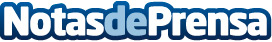 La empresa Bostezos explica cuando es el momento indicado para cambiar el colchónEl colchón, ese fiel compañero de descanso, a menudo pasa desapercibido en la rutina diaria. Sin embargo, su importancia en el bienestar y calidad de sueño es innegableDatos de contacto:Bostezos¿Cuándo es el momento indicado para cambiar un colchón?627 15 15 64Nota de prensa publicada en: https://www.notasdeprensa.es/la-empresa-bostezos-explica-cuando-es-el Categorias: Nacional Cataluña Hogar Mobiliario http://www.notasdeprensa.es